Домашнее задание от 21.10.21.Для групп В, Г.  Игра "Вопрос-ответ". УЧИТЬ НОТЫ!!! Уважаемые родители, дома проговаривайте с детьми написание пройденных нот первой октавы. "до" 1 октавы - ПОД нотным станом НП первой добавочной;"ре" 1 октавы - ПОД первой линеечкой."ми" 1 октавы - НА первой линеечке."фа" 1 октавы - МЕЖДУ первой и второй линеечкой. Запоминать расположение!Не все ученики достаточно уверенно отвечают написание нот первой октавы. У нас совсем нет времени на раскачку, постарайтесь не отставать от материала. Мы постоянно будем двигаться вперёд по темам. Поэтому дома занимайтесь дополнительно ещё как минимум два раза в неделю, проделывая практические задания и повторяя понятия. Нота "соль" первой октавы.Продолжаем подробно запоминать написание нот первой октавы.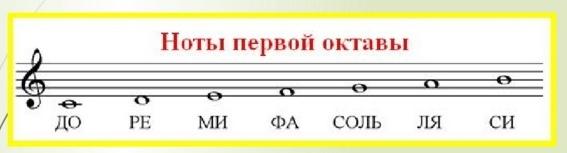 Запомнить написание "соль" 1 октавы на нотном стане: на второй линеечке нотного стана (проговаривать вслух, учить наизусть).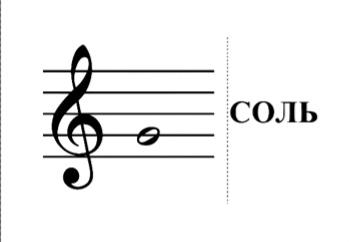 *Пропишите в тетради ноту "фа" 1 октавы две строчки нотного стана. Ритм. Четверть - "ТА" (немного протягивает голосом);Восьмая - "ти" (коротко).Повторяйте читениес  ритмослогами и хлопками, при этом у четверти хлопки делать длинными и протягивать ритмослог, а у восьмой всё коротко.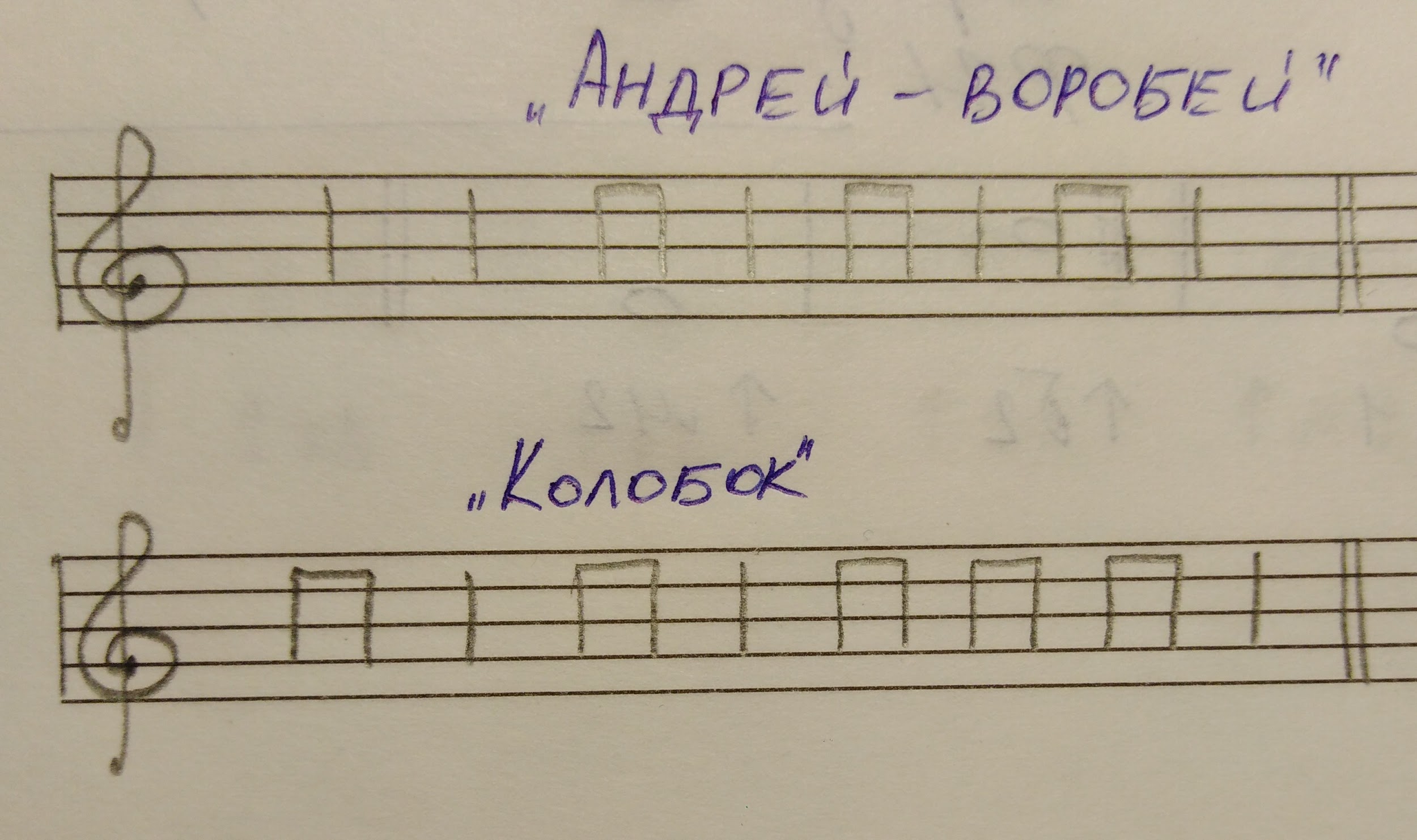 Нота "ля" на клавиатуре.  Продолжаем знакомится с расположением нот на белой части клавиатуры. Следующая нота "ля". Запомните где она находится и также играйте по всей клавиатуре от низкого регистра  к верхнему, произнося название вслух. Нота "ля" находится СПРАВА от ноты СОЛЬ (то есть ещё выше). 